Assessment rubric - Year 7 – Gaining support for a causeResources are updated regularly - the latest version is available at: the-cc.io/curriculum.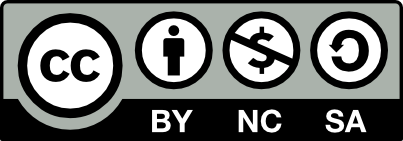 This resource is licensed by the Raspberry Pi Foundation under a Creative Commons Attribution-NonCommercial-ShareAlike 4.0 International licence. To view a copy of this license, visit, see creativecommons.org/licenses/by-nc-sa/4.0/.Learner:Teacher:Date:Emerging  [1]Expected [2]Exceeding [3]ScoreAudienceSome evidence of thought for the audienceHas appropriately identified the audience and there is some evidence that content is tailored for the audienceHas identified the audience and it is clear that the content is fully appropriate for the audienceSourcesHas used at least one source to support argument, but it is not fully or appropriately referenced and there is no indication of credibilityHas used two or more sources of information, which are referenced appropriately, and it can be proven that some information came from credible sourcesHas used a range of sources to support their argument, and all sources are fit for purpose and referenced appropriately, and their credibility has been justified  FormattingBlog has a number of formatting errors still left to correctSome additional features have been added to the document, but not always appropriatelyBlog has been formatted appropriately with few improvements neededHas appropriately included most of the following features: bullet points, alignment, font style and size, titles, colourBlog has been formatted appropriately with no improvements neededHas appropriately included a range of the following features: bullet points, alignment, font style and size, titles, colourHas also independently investigated other features to utilise ImagesImages have been added, but they are not fit for purposeOther than resizing, no image editing has taken placeNot all images are attributed to the authorImages are mostly suitable for the blogAt least one image has been edited (cropped/text wrapped, recoloured) appropriately to fit with the textAll images are attributed to the authorImages are all suitable for the blogWhere appropriate, the images have been edited (cropped/text wrapped, recoloured) to fit with the textAll images are attributed to the authorTeacher feedbackLearner response to feedback